Proiect Cu privire la modificarea deciziei Consiliului raional nr. 2/3 din 08.05.2020”Cu privire la corelarea bugetului raional pe anul 2020” Ţinând cont de demersurile parvenite din partea instituţiilor bugetare, primăriilor; În conformitate cu prevederile art. 27 din Legea nr. 397-XV din 16 octombrie 2003 privind finanţele publice locale şi art. 61 din Legea nr. 181 din 25.07.2014 privind finanţele publice şi responsabilităţi bugetar-fiscale; În baza art. 43, alin. (1), lit. b) şi art.46 din Legea nr. 436-XVI din 28.12.2006 privind administraţia publică locală, Consiliul raional Ştefan Vodă DECIDE:Se majorează partea de venituri ale bugetului raional la capitol „Transferuri primite între bugetul de stat și bugetele locale de nivelul 2” CodEco 191112 “Transferuri curente primite cu destinație specială  între bugetul de stat si bugetele locale de nivelul II pentru asigurarea și asistența socială” cu 544,0 mii lei, alocate din contul mijloacelor financiare a fondului de intervenție al Guvernului, pentru finanțarea cheltuielilor legate de acordarea indemnizațiilor angajaților din sistemul medical infectați cu COVID-19  în conformitate cu Hotărârile Guvernului nr. 422 din 24 iunie 2020, nr. 597 din 31 iulie 2020 și nr. 620 din 12 august 2020.2. Se majorează partea de venituri ale bugetului raional la capitolul „Transferuri primite între bugetele locale în cadrul unei unităţi administrativ-teritoriale ” CodEco 193120 “Transferuri capitale primite cu destinaţie specială între bugetele locale de nivelul II şi bugetele locale de nivelul I în cadrul unei unităţi administrativ-teritoriale” cu 20,0 mii lei, alocate din contul mijloacelor financiare ale bugetului primăriei s. Volintiri, pentru efectuarea cheltuielilor ce ţin de reparația sistemului de încălzire la Gimnaziul “Maria Bieșu” s. Volintiri.3. Se redistribuie alocațiile bugetare disponibile ale IP Gimnaziul “Alexandru cel Bun” s. Slobozia prevăzute la alimentația elevilor, capitolul Produse alimentare, alineatul ”Procurarea produselor alimentare” (Cod Eco 331110) în sumă de 60,0 mii lei, la capitolul Investiții capitale în active în curs de execuție, în scopul finanțării lucrărilor ce țin de proiectare a veceului cu sistem de canalizare a instituției.4. Se distribuie mijloace financiare în sumă totală de 100,0 mii lei din contul mijloacelor nedistribuite ale transferurilor categoriale destinate învățământului primar, secundar general din componenta raională, aprobată in bugetul raional pe anul 2020, după cum urmează:- 100,0 mii lei, pentru procurarea a 33 tablete pentru învățătorii claselor întâi;5. Se modifică  pct.4 alin.(4) din Decizia Consiliului raional nr.3/1 din 12.06. 2020, după cum urmează: textul: “ 50, 0 mii lei Gimnaziului “Alexandru cel Bun” s. Slobozia, pentru lucrări de proiectare a veceului cu sistem de canalizare” se substituie  cu textul: “ 50, 0 mii lei Gimnaziului “Alexandru cel Bun” s. Slobozia, pentru lucrări de reparație capitală și schimbarea parțială a geamurilor” .6. Se majorează partea de venituri ale bugetului raional la capitolul “Transferuri primite între bugetul de stat si bugetele locale“ alineatul  “Transferuri curente primite cu destinație specială  între bugetul de stat și   bugetele locale de nivelul 2” (CodEco 19111) cu 6577,7 mii lei, alocate din contul mijloacelor financiare ale bugetului de stat conform Hotărârii Guvernului nr.619 din 12.08.2020 în scopul acoperirii parțiale în anul 2020 a cheltuielilor pentru implementarea prevederilor Legii nr. 270/2018 privind sistemul unitar de salarizare în sectorul bugetar , conform anexei (anexa nr. 1-a, se anexează).7. Se distribuie mijloace bugetare din soldul mijloacelor băneşti format în urma executării bugetului raional pe anul 2019, după cum urmează:8. Ţinând cont de cele expuse în pct.1-8 se modifică și se completează anexele nr.1, nr.2, nr.3 la decizia Consiliului  raional nr.2/3 din 08 mai 2020 ”Cu privire la corelarea bugetului raional  pe anul  2020”, după cum urmează:a)  Anexa nr.1 se modifică și se prezintă în redacție nouă, după cum urmează:b)  Anexa nr.2 se modifică și se prezintă în redacţie nouă, după cum urmează:c)  Anexa nr.3 se modifică și se prezintă în redacţie nouă, după cum urmează:9. Controlul executării prezentei decizii se pune în sarcină dnei Ina Caliman, şef, Direcţie finanţe.10. Prezenta decizie se  aduce la cunoştinţă:- Oficiului teritorial Căuşeni al Cancelariei de Stat;- Aparatului preşedintelui raionului;- Direcţiei finanţe;- Tuturor executorilor de buget şi primăriilor nominalizaţi;- Prin publicare pe pagina web a Consiliului  raional Ştefan Vodă.    Preşedintele şedinţei:                                                                  Contrasemnează:     Secretarul Consiliului raional                                                                  Ion ŢurcanNota informativă la proiectul de decizie nr. 4/2 din 17.09.2020Cu privire la modificarea deciziei Consiliului raional nr. 2/3 din 08.05.2020 ”Cu privire la corelarea bugetului raional pe anul 2020”1. Denumirea autorului şi după caz, a participanţilor la elaborarea proiectului Proiectul a fost elaborat de către Direcția finanțe a Consiliului raional Ștefan Vodă.În calitate de participanți la elaborarea proiectului au fost implicați, direcția economie și atragerea investițiilor, direcția asistență social și protecția familiei, direcția general educație.2. Condiţiile ce au impus elaborarea proiectului de act normativ şi finalităţile urmărite   Elaborarea proiectului a fost impus de necesitatea realizării demersurilor parvenite din partea instituţiilor bugetare, primăriilor;3. Descrierea gradului de compatibilitate pentru proiectele care au ca scop armonizarea legislaţiei naţionale cu legislaţia Uniunii Europene Proiectul nu are ca scop armonizarea legislaţiei naţionale cu legislaţia Uniunii Europene. 4. Principalele prevederi ale proiectului şi evidenţierea elementelor noi Se majorează partea de venituri ale bugetului raional la capitol „Transferuri primite între bugetul de stat și bugetele locale de nivelul 2” CodEco 191112 “Transferuri curente primite cu destinație specială  între bugetul de stat si bugetele locale de nivelul II pentru asigurarea și asistența socială” cu 544,0 mii lei, alocate din contul mijloacelor financiare a fondului de intervenție al Guvernului, pentru finanțarea cheltuielilor legate de acordarea indemnizațiilor angajaților din sistemul medical infectați cu COVID-19  în conformitate cu Hotărârile Guvernului nr. 422 din 24 iunie 2020, nr. 597 din 31 iulie 2020 și nr. 620 din 12 august 2020.2. Se majorează partea de venituri ale bugetului raional la capitolul „Transferuri primite între bugetele locale în cadrul unei unităţi administrativ-teritoriale ” CodEco 193120 “Transferuri capitale primite cu destinaţie specială între bugetele locale de nivelul II şi bugetele locale de nivelul I în cadrul unei unităţi administrativ-teritoriale” cu 20,0 mii lei, alocate din contul mijloacelor financiare ale bugetului primăriei s. Volintiri, pentru efectuarea cheltuielilor ce ţin de reparația sistemului de încălzire la Gimnaziul “Maria Bieșu” s. Volintiri.3. Se redistribuie alocațiile bugetare disponibile ale IP Gimnaziul “Alexandru cel Bun” s. Slobozia prevăzute la alimentația elevilor, capitolul Produse alimentare, alineatul ”Procurarea produselor alimentare” (Cod Eco 331110) în sumă de 60,0 mii lei, la capitolul Investiții capitale în active în curs de execuție, în scopul finanțării lucrărilor ce țin de proiectare a veceului cu sistem de canalizare a instituției.4. Se distribuie mijloace financiare in sumă totală de 100,0 mii lei din contul mijloacelor nedistribuite ale transferurilor categoriale destinate învățământului primar, secundar general din componenta raională, aprobată in bugetul raional pe anul 2020, după cum urmează:- 100,0 mii lei, pentru procurarea a 33 tablete pentru învățătorii claselor întâi;5. Se modifică  pct.4 alin.(4) din Decizia Consiliului raional nr.3/1 din 12.06. 2020, după cum urmează: textul: “ 50, 0 mii lei Gimnaziului “Alexandru cel Bun” s. Slobozia, pentru lucrări de proiectare a veceului cu sistem de canalizare” se substituie  cu textul: “ 50, 0 mii lei Gimnaziului “Alexandru cel Bun” s. Slobozia, pentru lucrări de reparație capitală și schimbarea parțială a geamurilor” .5. Fundamentarea economico-financiară Implementarea proiectului nu necesită mijloace financiare suplimentare din bugetul raional. 6. Modul de încorporare a actului în cadrul normativ în vigoare Adoptarea proiectului dat nu impune modificarea sau abrogarea unor acte normative. 7. Avizarea şi consultarea publică a proiectului În scopul respectării prevederilor Legii nr. 239/2008 privind transparența în procesul decizional, pe pagina web . www.stefan-voda.md, secțiunea – Transparența decizională, a fost asigurată plasarea: - anunțului privind inițiativa de elaborare a proiectului de decizie menționat. Șef al direcției finanțe                                                                                Ina CalimanAVIZde expertiză anticorupțiela proiectul de decizie nr. 4/2 din 17.09.2020Cu privire la modificarea deciziei Consiliului raional nr. 2/3 din 08.05.2020 ”Cu privire la corelarea bugetului raional pe anul 2020”Autorul garantează, pe propria răspundere, că proiectul de decizie nr. 4/2 din 17.09.2020Cu privire la modificarea deciziei Consiliului raional nr. 2/3 din 08.05.2020 ”Cu privire la corelarea bugetului raional pe anul 2020”, nu conține elemente de corupție.Șef al direcției finanțe                                                                             Ina Caliman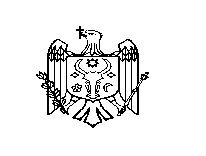 REPUBLICA MOLDOVACONSILIUL RAIONAL ŞTEFAN VODĂDECIZIE nr. 4/2din 17 septembrie 2020